                                     ΠΡΟΣΚΛΗΣΗ ΕΚΔΗΛΩΣΗΣ ΕΝΔΙΑΦΕΡΟΝΤΟΣ Εκπαιδευτική μετακίνηση τεσσάρων (4) ημερών στο Στρασβούργο της Γαλλίας στο πλαίσιο συμμετοχής ομάδας μαθητών του σχολείου στο πρόγραμμα «Πρέσβεις του Ευρωπαϊκού Κοινοβουλίου» (υπό την αιγίδα της ΕΕ και του ΥΠΑΙΘ) -  Πέμπτη 29/02/2024 – Κυριακή 03/03/2024Το Β΄Αρσάκειο Γενικό Λύκειο Ψυχικού θα πραγματοποιήσει πολυήμερη (4 μέρες) εκπαιδευτική εκδρομή 35 μαθητών στο Στρασβούργο της Γαλλίας στο πλαίσιο συμμετοχής ομάδας μαθητών στο πρόγραμμα «Πρέσβεις του Ευρωπαϊκού Κοινοβουλίου» (υπό την αιγίδα της ΕΕ και του ΥΠΑΙΘ) σύμφωνα με το άρθρο 5 §1.ε της ΥΑ με αριθμό 20883/ΓΔ4 /ΦΕΚ 456/Β΄/13-2-2020. • Με κάθε προσφορά να κατατίθεται από το ταξιδιωτικό γραφείο απαραιτήτως και Υπεύθυνη Δήλωση, ότι διαθέτει ειδικό σήμα λειτουργίας, το οποίο
βρίσκεται σε ισχύ.Στα κριτήρια επιλογής θα συνεκτιμηθούν: η ποιότητα και η ασφάλεια των προτεινόμενων ξενοδοχείων, η εμπειρία και η αξιοπιστία του διοργανωτή, οι προσφερόμενες υπηρεσίες και κάθε τι που βοηθά στην επιτυχή διοργάνωση και υλοποίηση της εκδρομής.• Οι προσφορές κατατίθενται   κ λ ε ι σ τ έ ς  και σε έντυπη μορφή (όχι email ή fax) στο γραφείο της Διεύθυνσης του Β΄ Αρσακείου Γενικού Λυκείου Ψυχικού (Γραφείο Διευθύντριας, 2ος όροφος, κεντρικό κτήριο, Αρσάκη 1, Πλατεία Μιχαλακοπούλου, Π. Ψυχικό).                                                                                                     Η Διευθύντρια του σχολείου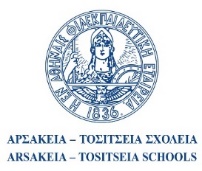        Β΄ΑΡΣΑΚΕΙΟ ΓΕΝΙΚΟ ΛΥΚΕΙΟ ΨΥΧΙΚΟΥ         Αρσάκη 1 - (Πλ. Μιχαλακοπούλου)                 Τ.Κ. 154 52 - Π. Ψυχικό                                                                        Τηλ.: 2106755107                                                                                                                                                                                                Ημερομηνία          16/11/2023Αρ. Πρ. ΠΡΟΣ:  Τουριστικά Γραφεία(μέσω ιστοσελίδας Δ.Δ.Ε. Β΄ Αθήνας)1ΣΧΟΛΕΙΟΒ΄ΑΡΣΑΚΕΙΟ ΓΕΝΙΚΟ ΛΥΚΕΙΟ ΨΥΧΙΚΟΥ2ΠΡΟΟΡΙΣΜΟΣ/ΟΙ-ΗΜΕΡΟΜΗΝΙΑ ΑΝΑΧΩΡΗΣΗΣ ΚΑΙ ΕΠΙΣΤΡΟΦΗΣΑναχώρηση από Αθήνα για Ζυρίχη  29/02/2024Μετάβαση με τουριστικό λεωφορείο προς και από το Στρασβούργο Επιστροφή στην Αθήνα από Ζυρίχη 03/03/2024(Τρεις (3) διανυκτερεύσεις  σε ξενοδοχείο στην περιοχή του Στρασβούργου)3ΠΡΟΒΛΕΠΟΜΕΝΟΣ ΑΡΙΘΜΟΣ ΣΥΜΜΕΤΕΧΟΝΤΩΝ(ΜΑΘΗΤΕΣ-ΚΑΘΗΓΗΤΕΣ)35 ΜΑΘΗΤΕΣ (± 10%) και 3 ΚΑΘΗΓΗΤΕΣ (αρχηγός και 2 συνοδοί καθηγητές)4ΜΕΤΑΦΟΡΙΚΟ ΜΕΣΟ/Α-ΠΡΟΣΘΕΤΕΣ ΠΡΟΔΙΑΓΡΑΦΕΣΑΕΡΟΠΛΑΝΟ (απευθείας πτήση)Αναχώρηση από Αθήνα για Ζυρίχη 29/02/2024 (πρωινή πτήση)Αναχώρηση από Ζυρίχη για Αθήνα 03/03/2024 (βραδινή πτήση)ΤΟΥΡΙΣΤΙΚΟ ΛΕΩΦΟΡΕΙΟΣε όλη τη διάρκεια της εκδρομής. Το λεωφορείο να διαθέτει όλες τις προβλεπόμενες από την κείμενη νομοθεσία προδιαγραφές (έγγραφα καταλληλόλητας των οχημάτων, επαγγελματική άδεια οδήγησης, ελαστικά σε καλή κατάσταση κ.λπ.) καθώς και τις προϋποθέσεις ασφαλείας για μετακίνηση μαθητών (ζώνες ασφαλείας, έμπειρους οδηγούς κ.λπ.).5ΚΑΤΗΓΟΡΙΑ ΚΑΤΑΛΥΜΑΤΟΣ-ΠΡΟΣΘΕΤΕΣ ΠΡΟΔΙΑΓΡΑΦΕΣ(ΜΟΝΟΚΛΙΝΑ/ΔΙΚΛΙΝΑ/ΤΡΙΚΛΙΝΑ-ΠΡΩΙΝΟ Ή ΗΜΙΔΙΑΤΡΟΦΗ) Τρεις διανυκτερεύσεις σε ξενοδοχείο τριών ή τεσσάρων αστέρων στο Στρασβούργο ή πέριξ αυτού, σε δίκλινα και τρίκλινα δωμάτια για τους μαθητές και μονόκλινα για τους συνοδούς καθηγητές. Πρωινό σε μπουφέ καθημερινά εντός του ξενοδοχείου.6ΛΟΙΠΕΣ ΥΠΗΡΕΣΙΕΣ (ΠΡΟΓΡΑΜΜΑ, ΠΑΡΑΚΟΛΟΥΘΗΣΗ ΕΚΔΗΛΩΣΕΩΝ, ΕΠΙΣΚΕΨΗ ΧΩΡΩΝ, ΓΕΥΜΑΤΑ κ.τ.λ.))Ιατρική κάλυψη.Αρχηγός και ξεναγός καθ΄ όλη τη διάρκεια της εκδρομής από το τουριστικό γραφείο.7ΠΡΟΣΘΕΤΑ• Βεβαίωση διαθεσιμότητας αεροπορικών εισιτηρίων ΑΘΗΝΑ – ΖΥΡΙΧΗ – ΑΘΗΝΑ• Βεβαίωση διαθεσιμότητας των απαιτούμενων δωματίων για τη διαμονή μαθητών στο ξενοδοχείο.•  Φόροι αεροδρομίων, όλα τα έξοδα του λεωφορείου, τα διόδια, τα έξοδα parking.• Το πρακτορείο που θα επιλεγεί θα πρέπει μετά τη διαδικασία επιλογής να προσκομίσει στο σχολείο βεβαίωση ότι έχει προβεί σε κράτηση των εισιτηρίων από την αεροπορική εταιρεία στο όνομα του σχολείου και των δωματίων του ξενοδοχείου.Τοποθεσίες για επίσκεψη – ξενάγηση:Ευρωπαϊκό Κοινοβούλιο και Ευρωπαϊκό Δικαστήριο (01/03/2024) και πόλη Στρασβούργου.Φράιμπουργκ, Χαϊδελβέργη, Αλσατικά χωριά και κωμοπόλεις Αλσατίας.8ΥΠΟΧΡΕΩΤΙΚΗ ΑΣΦΑΛΙΣΗ ΕΠΑΓΓΕΛΜΑΤΙΚΗΣ ΑΣΤΙΚΗΣ ΕΥΘΥΝΗΣ ΔΙΟΡΓΑΝΩΤΗΝΑΙ9ΠΡΟΣΘΕΤΗ ΠΡΟΑΙΡΕΤΙΚΗ ΑΣΦΑΛΙΣΗ ΚΑΛΥΨΗΣΕΞΟΔΩΝ ΣΕ ΠΕΡΙΠΤΩΣΗ ΑΤΥΧΗΜΑΤΟΣ  Ή ΑΣΘΕΝΕΙΑΣ (ΤΑΞΙΔΙΩΤΙΚΗ ΑΣΦΑΛΙΣΗ - ΑΣΦΑΛΙΣΗ COVID19) ΝΑΙ10ΤΕΛΙΚΗ ΣΥΝΟΛΙΚΗ ΤΙΜΗ ΟΡΓΑΝΩΜΕΝΟΥ ΤΑΞΙΔΙΟΥ(ΣΥΜΠΕΡΙΛΑΜΒΑΝΟΜΕΝΟΥ  Φ.Π.Α.)ΝΑΙ11ΕΠΙΒΑΡΥΝΣΗ ΑΝΑ ΜΑΘΗΤΗ (ΣΥΜΠΕΡΙΛΑΜΒΑΝΟΜΕΝΟΥ Φ.Π.Α.)ΝΑΙ12ΚΑΤΑΛΗΚΤΙΚΗ ΗΜΕΡΟΜΗΝΙΑ ΚΑΙ ΩΡΑ ΥΠΟΒΟΛΗΣ ΠΡΟΣΦΟΡΑΣΗΜΕΡ/ΝΙΑ: Πέμπτη 23/11/2023      ΩΡΑ: 12:0013ΗΜΕΡΟΜΗΝΙΑ ΚΑΙ ΩΡΑ ΑΝΟΙΓΜΑΤΟΣ ΠΡΟΣΦΟΡΩΝΗΜΕΡ/ΝΙΑ: Πέμπτη 23/11/2023       ΩΡΑ: 13:00